All'Egr. Sig. Presidente UNIONE MONTANA VALLE VARAITAPiazza Guglielmo Marconi n.5 12020 Frassino (CN)Il sottoscritto ………………………………………….….	nato a …………………….…… il ……....…. residente in ……………………Via /Fraz. …………..………………………..Tel. ……………… Mail……………………………….Cod. Fiscale ………………………., P.IVA ……………………in conformità alla vigente normativa approvata dall'Organo Rappresentativo in vigore sul territorio dell’Unione Montana Valle Varaita in merito al Bando: "INTERVENTI  DI PULIZIA NEI CASTAGNETI DA FRUTTO anno 2022/2023"RIVOLGE ISTANZAallo scopo di ottenere le agevolazioni previste dalla citata normativa. A tal fine dichiara: di non avere presentato altra istanza di contributo per lo stesso intervento, contributi regionali, statali o di altri Enti. Di intervenire in qualità di ………………………………....	nei seguenti appezzamenti (Allega Dichiarazione sostitutiva dell’Atto di Notorietà ai sensi del D.P.R. 28 dicembre 2000, n. 445): Quadro riepilogativoIl sottoscritto dichiara inoltre dichiara :              di essere coltivatore diretto, ovvero di svolgere l’attività agricola come occupazione principale, come definito dalla DGR 15-4452 del 22.12.2016;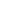               che le piante di castagno da frutto presenti sulle particelle indicate nella tabella precedente appartengono a varietà locali;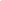               che l'intervento è proposto da: giovane (persona di età compresa tra 18 e 41 anni non compiuti) oppure società nelle quali almeno il 50% dei soci (del capitale sociale detenuto nel caso di società di capitali) sia costituito da giovani di età inferiore ai 41 anni compiuti;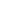               che la  domanda è presentata da un’impresa agricole a prevalente partecipazione femminile (vedasi regolamento bando);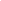 Il sottoscritto dichiara inoltre e sottoscrive: di non aver beneficiato, né di voler beneficiare per la stessa iniziativa, di altre provvidenze; di sollevare l’Unione Montana Valle Varaita da ogni responsabilità derivante da danni che, per effetto dell'esecuzione delle opere e dell'esercizio dei macchinari, dovessero essere arrecati a persone o a beni pubblici o privati; di impegnarsi a compiere tutte le operazioni nei modi e nei tempi concordati, avendo cura di informare tempestivamente gli Uffici dell’Unione, qualora non si potesse dar atto a quanto stabilito; di sollevare l’Unione Montana Valle Varaita da ogni responsabilità nei confronti degli aventi causa a qualsiasi titolo. di impegnarsi a realizzare i lavori entro il 11 novembre 2023 nei modi concordati,avendo cura di informare tempestivamente gli Uffici dell’Unione, qualora non si potesse dar atto a quanto stabilito; di richiedere l’erogazione del contributo assegnato con accreditamento sul seguente IBAN ……………………………………lì, …………………………….									FIRMA									…………………………… Allega infine la copia fotostatica dei seguenti documenti (obbligatori):Dichiarazione sostitutiva dell’Atto di Notorietà ai sensi del D.P.R. 28 dicembre 2000, n. 445 circa il titolo di possesso dei terreni;Carta d’identità del richiedente.Informativa ai sensi dell’art. 13 del Regolamento europeo 679/2016 Il Titolare del Trattamento dei suoi dati personali eventualmente forniti sarà l’UNIONE MONTANA VALLE VARAITA, responsabile nei suoi confronti del legittimo e corretto uso dei suoi dati personali e che potrà contattare per qualsiasi informazione o richiesta ai seguenti recapiti sopra indicati Il Titolare del Trattamento UNIONE MONTANA VALLE VARAITA. ha nominato come Responsabile della Protezione dei Dati l'Avv. Gabriele Carazza che potrà contattare ai seguenti recapiti:I Suoi dati personali sono raccolti e trattati per le finalità riportate di seguito insieme alla base giuridica di riferimento:NOTE:DATA   _________________FIRMA   ______________________________ComuneFoglioMappaleSuperficie del castagneto oggetto di contributo 
(indicare la superficie in giornate piemontesi)Varietà
(E= “Europeo”;
G= “Ibridi euro-giapponesi”Varietà
(E= “Europeo”;
G= “Ibridi euro-giapponesi”NoteComuneFoglioMappaleSuperficie del castagneto oggetto di contributo 
(indicare la superficie in giornate piemontesi)EGNoteVarietàSuperficie TOTALE dei castagneti oggetto di contributo
(Indicare la superficie in Giornate piemontesi)EuropeoIbrido euro-giapponeseE-mailgabrielecarazza@yahoo.itPECgabriele.carazza@ordineavvocatimondovi.euTel.0174552181FinalitàDati trattatiBase GiuridicaPartecipazione a bando pulizia castagnetiNominativo, indirizzo o altri elementi di identificazione personale desumibili dalle documentazioni allegate alla domanda; proprietà e/o disponibilità terreni,  coordinate bancarie.Norma Unione Europea (GDPR 2016/679)I Suoi dati potranno essere inviati ad altre Amministrazioni Pubbliche (es Comune di Residenza e/o dell’Unione Montana Valle Varaita) e o private (es. Istituti bancari) strumentali al fine di portare a termine la richiesta e la successiva erogazione del contributo. I dati trattati con mezzi informatici e tradizionali saranno conservati presso la sede dell’Unione Montana. A termini di legge. ha il diritto di chiedere al Titolare del trattamento l'accesso ai suoi dati personali e la rettifica o la cancellazione degli stessi o la limitazione del trattamento che la riguarda o di opporsi al loro trattamento. Facciamo presente che il rifiuto a fornire i dati richiesti comporterà l’impossibilità di essere beneficiari del contributo.I Suoi dati potranno essere inviati ad altre Amministrazioni Pubbliche (es Comune di Residenza e/o dell’Unione Montana Valle Varaita) e o private (es. Istituti bancari) strumentali al fine di portare a termine la richiesta e la successiva erogazione del contributo. I dati trattati con mezzi informatici e tradizionali saranno conservati presso la sede dell’Unione Montana. A termini di legge. ha il diritto di chiedere al Titolare del trattamento l'accesso ai suoi dati personali e la rettifica o la cancellazione degli stessi o la limitazione del trattamento che la riguarda o di opporsi al loro trattamento. Facciamo presente che il rifiuto a fornire i dati richiesti comporterà l’impossibilità di essere beneficiari del contributo.I Suoi dati potranno essere inviati ad altre Amministrazioni Pubbliche (es Comune di Residenza e/o dell’Unione Montana Valle Varaita) e o private (es. Istituti bancari) strumentali al fine di portare a termine la richiesta e la successiva erogazione del contributo. I dati trattati con mezzi informatici e tradizionali saranno conservati presso la sede dell’Unione Montana. A termini di legge. ha il diritto di chiedere al Titolare del trattamento l'accesso ai suoi dati personali e la rettifica o la cancellazione degli stessi o la limitazione del trattamento che la riguarda o di opporsi al loro trattamento. Facciamo presente che il rifiuto a fornire i dati richiesti comporterà l’impossibilità di essere beneficiari del contributo.Ricevuta, letta e compresa l’informativa relativa all’utilizzo dei dati personali (di cui all’art. 13 del Regolamento Europeo 2016/679), da parte del Titolare del Trattamento UNIONE MONTANA VALLE VARAITA.In relazione al trattamento dei miei dati personali, relativamente alla finalità di gestione e erogazione del contributo dell’Unione Montana per la pulizia dei castagneti;Ricevuta, letta e compresa l’informativa relativa all’utilizzo dei dati personali (di cui all’art. 13 del Regolamento Europeo 2016/679), da parte del Titolare del Trattamento UNIONE MONTANA VALLE VARAITA.In relazione al trattamento dei miei dati personali, relativamente alla finalità di gestione e erogazione del contributo dell’Unione Montana per la pulizia dei castagneti;Ricevuta, letta e compresa l’informativa relativa all’utilizzo dei dati personali (di cui all’art. 13 del Regolamento Europeo 2016/679), da parte del Titolare del Trattamento UNIONE MONTANA VALLE VARAITA.In relazione al trattamento dei miei dati personali, relativamente alla finalità di gestione e erogazione del contributo dell’Unione Montana per la pulizia dei castagneti;Ricevuta, letta e compresa l’informativa relativa all’utilizzo dei dati personali (di cui all’art. 13 del Regolamento Europeo 2016/679), da parte del Titolare del Trattamento UNIONE MONTANA VALLE VARAITA.In relazione al trattamento dei miei dati personali, relativamente alla finalità di gestione e erogazione del contributo dell’Unione Montana per la pulizia dei castagneti;Ricevuta, letta e compresa l’informativa relativa all’utilizzo dei dati personali (di cui all’art. 13 del Regolamento Europeo 2016/679), da parte del Titolare del Trattamento UNIONE MONTANA VALLE VARAITA.In relazione al trattamento dei miei dati personali, relativamente alla finalità di gestione e erogazione del contributo dell’Unione Montana per la pulizia dei castagneti;Ricevuta, letta e compresa l’informativa relativa all’utilizzo dei dati personali (di cui all’art. 13 del Regolamento Europeo 2016/679), da parte del Titolare del Trattamento UNIONE MONTANA VALLE VARAITA.In relazione al trattamento dei miei dati personali, relativamente alla finalità di gestione e erogazione del contributo dell’Unione Montana per la pulizia dei castagneti;Ricevuta, letta e compresa l’informativa relativa all’utilizzo dei dati personali (di cui all’art. 13 del Regolamento Europeo 2016/679), da parte del Titolare del Trattamento UNIONE MONTANA VALLE VARAITA.In relazione al trattamento dei miei dati personali, relativamente alla finalità di gestione e erogazione del contributo dell’Unione Montana per la pulizia dei castagneti;Ricevuta, letta e compresa l’informativa relativa all’utilizzo dei dati personali (di cui all’art. 13 del Regolamento Europeo 2016/679), da parte del Titolare del Trattamento UNIONE MONTANA VALLE VARAITA.In relazione al trattamento dei miei dati personali, relativamente alla finalità di gestione e erogazione del contributo dell’Unione Montana per la pulizia dei castagneti;Ricevuta, letta e compresa l’informativa relativa all’utilizzo dei dati personali (di cui all’art. 13 del Regolamento Europeo 2016/679), da parte del Titolare del Trattamento UNIONE MONTANA VALLE VARAITA.In relazione al trattamento dei miei dati personali, relativamente alla finalità di gestione e erogazione del contributo dell’Unione Montana per la pulizia dei castagneti;Ricevuta, letta e compresa l’informativa relativa all’utilizzo dei dati personali (di cui all’art. 13 del Regolamento Europeo 2016/679), da parte del Titolare del Trattamento UNIONE MONTANA VALLE VARAITA.In relazione al trattamento dei miei dati personali, relativamente alla finalità di gestione e erogazione del contributo dell’Unione Montana per la pulizia dei castagneti;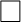 CONSENTONON CONSENTOCONSENTONON CONSENTOLocalità e Data ___________________Località e Data ___________________Località e Data ___________________Località e Data ___________________Località e Data ___________________Firma ________________________Firma ________________________Firma ________________________Firma ________________________(Qualora le coordinate bancarie fossero riferite ad un beneficiario differente rispetto al soggetto di cui sopra è necessario raccogliere anche il suo consenso)Informativa ai sensi dell’art. 13 del Regolamento europeo 679/2016 Il Titolare del Trattamento dei suoi dati personali eventualmente forniti sarà l’UNIONE MONTANA VALLE VARAITA, responsabile nei suoi confronti del legittimo e corretto uso dei suoi dati personali e che potrà contattare per qualsiasi informazione o richiesta ai seguenti recapiti sopra indicati Il Titolare del Trattamento UNIONE MONTANA VALLE VARAITA. ha nominato come Responsabile della Protezione dei Dati l'Avv. Gabriele Carazza che potrà contattare ai seguenti recapiti:I Suoi dati personali sono raccolti e trattati per le finalità riportate di seguito insieme alla base giuridica di riferimento: Ricevuta, letta e compresa l’informativa relativa all’utilizzo dei dati personali (di cui all’art. 13 del Regolamento Europeo 2016/679), da parte del Titolare del Trattamento UNIONE MONTANA VALLE VARAITA. In relazione al trattamento dei miei dati personali (coordinate bancarie), relativamente alla finalità di gestione e erogazione del contributo dell’Unione Montana per la pulizia dei castagneti;(Qualora le coordinate bancarie fossero riferite ad un beneficiario differente rispetto al soggetto di cui sopra è necessario raccogliere anche il suo consenso)Informativa ai sensi dell’art. 13 del Regolamento europeo 679/2016 Il Titolare del Trattamento dei suoi dati personali eventualmente forniti sarà l’UNIONE MONTANA VALLE VARAITA, responsabile nei suoi confronti del legittimo e corretto uso dei suoi dati personali e che potrà contattare per qualsiasi informazione o richiesta ai seguenti recapiti sopra indicati Il Titolare del Trattamento UNIONE MONTANA VALLE VARAITA. ha nominato come Responsabile della Protezione dei Dati l'Avv. Gabriele Carazza che potrà contattare ai seguenti recapiti:I Suoi dati personali sono raccolti e trattati per le finalità riportate di seguito insieme alla base giuridica di riferimento: Ricevuta, letta e compresa l’informativa relativa all’utilizzo dei dati personali (di cui all’art. 13 del Regolamento Europeo 2016/679), da parte del Titolare del Trattamento UNIONE MONTANA VALLE VARAITA. In relazione al trattamento dei miei dati personali (coordinate bancarie), relativamente alla finalità di gestione e erogazione del contributo dell’Unione Montana per la pulizia dei castagneti;(Qualora le coordinate bancarie fossero riferite ad un beneficiario differente rispetto al soggetto di cui sopra è necessario raccogliere anche il suo consenso)Informativa ai sensi dell’art. 13 del Regolamento europeo 679/2016 Il Titolare del Trattamento dei suoi dati personali eventualmente forniti sarà l’UNIONE MONTANA VALLE VARAITA, responsabile nei suoi confronti del legittimo e corretto uso dei suoi dati personali e che potrà contattare per qualsiasi informazione o richiesta ai seguenti recapiti sopra indicati Il Titolare del Trattamento UNIONE MONTANA VALLE VARAITA. ha nominato come Responsabile della Protezione dei Dati l'Avv. Gabriele Carazza che potrà contattare ai seguenti recapiti:I Suoi dati personali sono raccolti e trattati per le finalità riportate di seguito insieme alla base giuridica di riferimento: Ricevuta, letta e compresa l’informativa relativa all’utilizzo dei dati personali (di cui all’art. 13 del Regolamento Europeo 2016/679), da parte del Titolare del Trattamento UNIONE MONTANA VALLE VARAITA. In relazione al trattamento dei miei dati personali (coordinate bancarie), relativamente alla finalità di gestione e erogazione del contributo dell’Unione Montana per la pulizia dei castagneti;(Qualora le coordinate bancarie fossero riferite ad un beneficiario differente rispetto al soggetto di cui sopra è necessario raccogliere anche il suo consenso)Informativa ai sensi dell’art. 13 del Regolamento europeo 679/2016 Il Titolare del Trattamento dei suoi dati personali eventualmente forniti sarà l’UNIONE MONTANA VALLE VARAITA, responsabile nei suoi confronti del legittimo e corretto uso dei suoi dati personali e che potrà contattare per qualsiasi informazione o richiesta ai seguenti recapiti sopra indicati Il Titolare del Trattamento UNIONE MONTANA VALLE VARAITA. ha nominato come Responsabile della Protezione dei Dati l'Avv. Gabriele Carazza che potrà contattare ai seguenti recapiti:I Suoi dati personali sono raccolti e trattati per le finalità riportate di seguito insieme alla base giuridica di riferimento: Ricevuta, letta e compresa l’informativa relativa all’utilizzo dei dati personali (di cui all’art. 13 del Regolamento Europeo 2016/679), da parte del Titolare del Trattamento UNIONE MONTANA VALLE VARAITA. In relazione al trattamento dei miei dati personali (coordinate bancarie), relativamente alla finalità di gestione e erogazione del contributo dell’Unione Montana per la pulizia dei castagneti;(Qualora le coordinate bancarie fossero riferite ad un beneficiario differente rispetto al soggetto di cui sopra è necessario raccogliere anche il suo consenso)Informativa ai sensi dell’art. 13 del Regolamento europeo 679/2016 Il Titolare del Trattamento dei suoi dati personali eventualmente forniti sarà l’UNIONE MONTANA VALLE VARAITA, responsabile nei suoi confronti del legittimo e corretto uso dei suoi dati personali e che potrà contattare per qualsiasi informazione o richiesta ai seguenti recapiti sopra indicati Il Titolare del Trattamento UNIONE MONTANA VALLE VARAITA. ha nominato come Responsabile della Protezione dei Dati l'Avv. Gabriele Carazza che potrà contattare ai seguenti recapiti:I Suoi dati personali sono raccolti e trattati per le finalità riportate di seguito insieme alla base giuridica di riferimento: Ricevuta, letta e compresa l’informativa relativa all’utilizzo dei dati personali (di cui all’art. 13 del Regolamento Europeo 2016/679), da parte del Titolare del Trattamento UNIONE MONTANA VALLE VARAITA. In relazione al trattamento dei miei dati personali (coordinate bancarie), relativamente alla finalità di gestione e erogazione del contributo dell’Unione Montana per la pulizia dei castagneti;(Qualora le coordinate bancarie fossero riferite ad un beneficiario differente rispetto al soggetto di cui sopra è necessario raccogliere anche il suo consenso)Informativa ai sensi dell’art. 13 del Regolamento europeo 679/2016 Il Titolare del Trattamento dei suoi dati personali eventualmente forniti sarà l’UNIONE MONTANA VALLE VARAITA, responsabile nei suoi confronti del legittimo e corretto uso dei suoi dati personali e che potrà contattare per qualsiasi informazione o richiesta ai seguenti recapiti sopra indicati Il Titolare del Trattamento UNIONE MONTANA VALLE VARAITA. ha nominato come Responsabile della Protezione dei Dati l'Avv. Gabriele Carazza che potrà contattare ai seguenti recapiti:I Suoi dati personali sono raccolti e trattati per le finalità riportate di seguito insieme alla base giuridica di riferimento: Ricevuta, letta e compresa l’informativa relativa all’utilizzo dei dati personali (di cui all’art. 13 del Regolamento Europeo 2016/679), da parte del Titolare del Trattamento UNIONE MONTANA VALLE VARAITA. In relazione al trattamento dei miei dati personali (coordinate bancarie), relativamente alla finalità di gestione e erogazione del contributo dell’Unione Montana per la pulizia dei castagneti;(Qualora le coordinate bancarie fossero riferite ad un beneficiario differente rispetto al soggetto di cui sopra è necessario raccogliere anche il suo consenso)Informativa ai sensi dell’art. 13 del Regolamento europeo 679/2016 Il Titolare del Trattamento dei suoi dati personali eventualmente forniti sarà l’UNIONE MONTANA VALLE VARAITA, responsabile nei suoi confronti del legittimo e corretto uso dei suoi dati personali e che potrà contattare per qualsiasi informazione o richiesta ai seguenti recapiti sopra indicati Il Titolare del Trattamento UNIONE MONTANA VALLE VARAITA. ha nominato come Responsabile della Protezione dei Dati l'Avv. Gabriele Carazza che potrà contattare ai seguenti recapiti:I Suoi dati personali sono raccolti e trattati per le finalità riportate di seguito insieme alla base giuridica di riferimento: Ricevuta, letta e compresa l’informativa relativa all’utilizzo dei dati personali (di cui all’art. 13 del Regolamento Europeo 2016/679), da parte del Titolare del Trattamento UNIONE MONTANA VALLE VARAITA. In relazione al trattamento dei miei dati personali (coordinate bancarie), relativamente alla finalità di gestione e erogazione del contributo dell’Unione Montana per la pulizia dei castagneti;(Qualora le coordinate bancarie fossero riferite ad un beneficiario differente rispetto al soggetto di cui sopra è necessario raccogliere anche il suo consenso)Informativa ai sensi dell’art. 13 del Regolamento europeo 679/2016 Il Titolare del Trattamento dei suoi dati personali eventualmente forniti sarà l’UNIONE MONTANA VALLE VARAITA, responsabile nei suoi confronti del legittimo e corretto uso dei suoi dati personali e che potrà contattare per qualsiasi informazione o richiesta ai seguenti recapiti sopra indicati Il Titolare del Trattamento UNIONE MONTANA VALLE VARAITA. ha nominato come Responsabile della Protezione dei Dati l'Avv. Gabriele Carazza che potrà contattare ai seguenti recapiti:I Suoi dati personali sono raccolti e trattati per le finalità riportate di seguito insieme alla base giuridica di riferimento: Ricevuta, letta e compresa l’informativa relativa all’utilizzo dei dati personali (di cui all’art. 13 del Regolamento Europeo 2016/679), da parte del Titolare del Trattamento UNIONE MONTANA VALLE VARAITA. In relazione al trattamento dei miei dati personali (coordinate bancarie), relativamente alla finalità di gestione e erogazione del contributo dell’Unione Montana per la pulizia dei castagneti;(Qualora le coordinate bancarie fossero riferite ad un beneficiario differente rispetto al soggetto di cui sopra è necessario raccogliere anche il suo consenso)Informativa ai sensi dell’art. 13 del Regolamento europeo 679/2016 Il Titolare del Trattamento dei suoi dati personali eventualmente forniti sarà l’UNIONE MONTANA VALLE VARAITA, responsabile nei suoi confronti del legittimo e corretto uso dei suoi dati personali e che potrà contattare per qualsiasi informazione o richiesta ai seguenti recapiti sopra indicati Il Titolare del Trattamento UNIONE MONTANA VALLE VARAITA. ha nominato come Responsabile della Protezione dei Dati l'Avv. Gabriele Carazza che potrà contattare ai seguenti recapiti:I Suoi dati personali sono raccolti e trattati per le finalità riportate di seguito insieme alla base giuridica di riferimento: Ricevuta, letta e compresa l’informativa relativa all’utilizzo dei dati personali (di cui all’art. 13 del Regolamento Europeo 2016/679), da parte del Titolare del Trattamento UNIONE MONTANA VALLE VARAITA. In relazione al trattamento dei miei dati personali (coordinate bancarie), relativamente alla finalità di gestione e erogazione del contributo dell’Unione Montana per la pulizia dei castagneti;CONSENTONON CONSENTOCONSENTONON CONSENTOLocalità e Data ___________________Località e Data ___________________Località e Data ___________________Località e Data ___________________Località e Data ___________________Firma ________________________Firma ________________________Firma ________________________